
COMPANYNAMEPark Avenue, Michigan 69789 MIPhone: 123-456-7899 / 123-123-4567www.hloom.com – info@hloom.comCREDIT CARD AUTHORIZATION
COMPANYNAMEPark Avenue, Michigan 69789 MIPhone: 123-456-7899 / 123-123-4567www.hloom.com – info@hloom.comCREDIT CARD AUTHORIZATION
COMPANYNAMEPark Avenue, Michigan 69789 MIPhone: 123-456-7899 / 123-123-4567www.hloom.com – info@hloom.comCREDIT CARD AUTHORIZATION
COMPANYNAMEPark Avenue, Michigan 69789 MIPhone: 123-456-7899 / 123-123-4567www.hloom.com – info@hloom.comCREDIT CARD AUTHORIZATION
COMPANYNAMEPark Avenue, Michigan 69789 MIPhone: 123-456-7899 / 123-123-4567www.hloom.com – info@hloom.comCREDIT CARD AUTHORIZATIONCustomer InformationContact Name:		Telephone:		Email: 		Address: 		Country: 		Customer InformationContact Name:		Telephone:		Email: 		Address: 		Country: 		Customer InformationContact Name:		Telephone:		Email: 		Address: 		Country: 		Please fill out, scan and send completed form via:Fax:123-123-4567Mail:123 Park Avenue, Michigan 69789 MIEmail:Info@hloom.comAny information sent via E-Mail or Fax is not secure and is being transmitted at sender’s own risk.Please fill out, scan and send completed form via:Fax:123-123-4567Mail:123 Park Avenue, Michigan 69789 MIEmail:Info@hloom.comAny information sent via E-Mail or Fax is not secure and is being transmitted at sender’s own risk.Credit Card AccountAccount Type:	 __ VISA __ MASTERCARD __ DISCOVER __ AMEXAccount Number: 	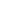 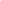 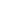 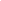 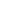 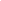 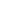 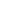 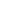 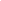 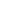 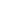 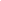 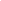 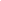 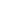 Expiry Date: 	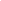 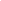 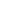 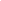 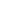 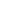 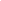 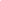 Security Code: 	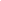 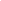 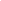 Cardholder Name: 		Address: 		Country: 		Credit Card AccountAccount Type:	 __ VISA __ MASTERCARD __ DISCOVER __ AMEXAccount Number: 	Expiry Date: 	Security Code: 	Cardholder Name: 		Address: 		Country: 		Credit Card AccountAccount Type:	 __ VISA __ MASTERCARD __ DISCOVER __ AMEXAccount Number: 	Expiry Date: 	Security Code: 	Cardholder Name: 		Address: 		Country: 		It is the Customer’s responsibility to inform COMPANY NAME of any changes to the billing address, expiration date and/or changes to the card holder’s name of credit card account provided.Any information provided in this form will be used for the completion of this transaction only, and will be destroyed after completing the purchase.It is the Customer’s responsibility to inform COMPANY NAME of any changes to the billing address, expiration date and/or changes to the card holder’s name of credit card account provided.Any information provided in this form will be used for the completion of this transaction only, and will be destroyed after completing the purchase.AuthorizationI authorize COMPANY NAME to debit the credit card account provided above for the purchase of product by the above Customer. I also understand that this authorization will remain valid and continue until I cancel such authorization in writing.AuthorizationI authorize COMPANY NAME to debit the credit card account provided above for the purchase of product by the above Customer. I also understand that this authorization will remain valid and continue until I cancel such authorization in writing.AuthorizationI authorize COMPANY NAME to debit the credit card account provided above for the purchase of product by the above Customer. I also understand that this authorization will remain valid and continue until I cancel such authorization in writing.AuthorizationI authorize COMPANY NAME to debit the credit card account provided above for the purchase of product by the above Customer. I also understand that this authorization will remain valid and continue until I cancel such authorization in writing.AuthorizationI authorize COMPANY NAME to debit the credit card account provided above for the purchase of product by the above Customer. I also understand that this authorization will remain valid and continue until I cancel such authorization in writing.Authorized Signature:Date: